		FOURNITURES  et  MATERIELS  DEMANDES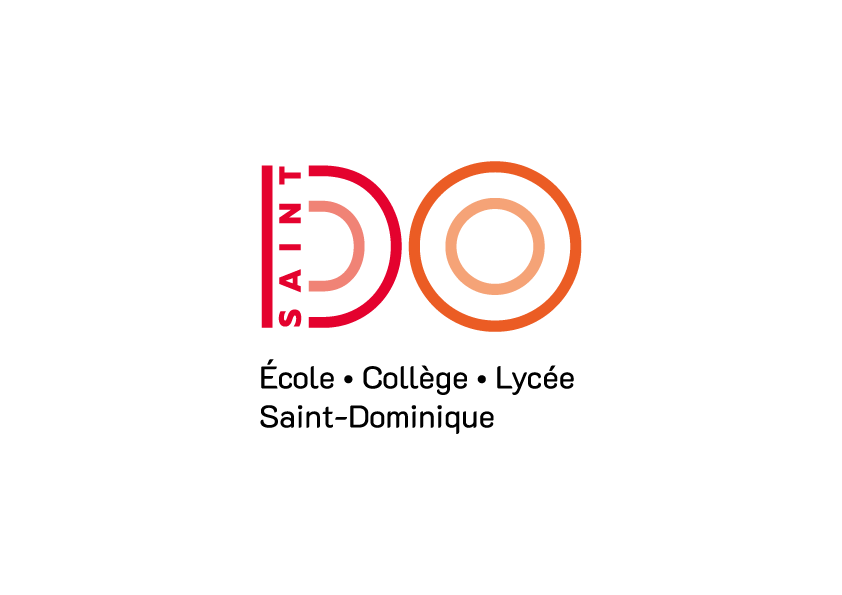         POUR LE COURS MOYEN 2ème année  Année Scolaire 2023 – 2024     Mme HALTEBOURG BrigitteLes manuels scolaires sont prêtés par l’école. Les enfants doivent les rendre en bon état à la fin de l’année scolaire. Les fichiers, cahiers sont commandés par l’école (commande groupée à moindre coût) et seront facturés en octobre.L’agenda des CM2 sera remis à chaque enfant le jour de la rentrée (offert par la ville de Nancy)Fournitures à apporter : SANS GADGET	Un cartable							Une trousse avec :Un crayon de papier Un taille-crayon avec réservoirUn porte-mineUn stylo plume pratique et des cartouches de réserveUn effaceur 	Quatre stylos-billes (bleu, vert, noir et rouge)          Stylo 4 couleurs interdit Un surligneurUn double – décimètre   en plastique     Règle métallique interditeUne équerre plastique Un compas de bonne qualité (type Maped)Une paire de ciseau de bonne qualité de taille moyenne Colle en stick (prévoir une réserve à la maison)Une pochette de crayons de couleurs (12 crayons) Une pochette de feutres (12 couleurs) pointes moyennes 	Un porte – vues (60 vues) Un classeur grand format marqué au nom de l’enfant6 intercalaires (format 21 x 29,7) cartonnés marqués :              Histoire ; Géographie ; Sciences ; Littérature ; Devoirs ; Evaluations100 pochettes plastique perforées (format 21 x29,7)Une pochette de 100 feuilles blanches simples perforées grands carreaux  A4Pour le jour de la rentrée, placer les intercalaires marqués dans le classeur et placer 16 feuilles de classeur et 16 pochettes dans chaque partie.Une ardoise en bon état, un feutre Velleda (prévoir une réserve à la maison) et une brossette. (prévoir plusieurs feutres velleda pour l’année !)Une boîte de mouchoirsGadgets et blanc correcteur interdits ! Quelques précisions utiles : Toutes les affaires de l’enfant y compris les crayons doivent être marquées à son nom en entier. Pour tout renseignement complémentaire, s’adresser aux enseignants à la rentrée.Retrouvez cette liste sur http://saintdominique-nancy.frOu passer commande sur http://www.scoleo.fr  > ECOLE ST DOMINIQUE à  NANCY   Des initiatives  pour soutenir l'action des associations de parents d'élèves et simplifier la vie familiale et scolaire.